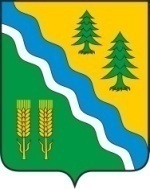 АДМИНИСТРАЦИЯ  КРИВОШЕИНСКОГО РАЙОНА ПОСТАНОВЛЕНИЕ17.10.2022						   				               № 711с.  КривошеиноТомской областиОб утверждении Положения о порядке и размерах возмещения расходов, связанных со служебными командировками сотрудников Администрации Кривошеинского района, ее органов, структурных подразделений, работников муниципальных учреждений, финансируемых из средств бюджета Кривошеинского района(в редакции постановления Администрации Кривошеинского района от 17.11.2022 № 806)    В целях приведения нормативно правового акта в соответствие с законодательством	ПОСТАНОВЛЯЮ:Утвердить Положение о порядке и размерах возмещения расходов, связанных со служебными командировками сотрудников Администрации Кривошеинского района, ее органов, структурных подразделений, работников муниципальных учреждений, финансируемых из средств бюджета Кривошеинского района, согласно приложению к настоящему постановлению.  Рекомендовать руководителям муниципальных, бюджетных, казенных   учреждений, предприятий руководствоваться настоящим Положением.Настоящее постановление вступает в силу с даты его подписания.Настоящее постановление подлежит опубликованию  в Сборнике нормативных актов Администрации Кривошеинского района и размещению в информационно-телекоммуникационной сети «Интернет» на официальном сайте муниципального образования Кривошеинский район.Распоряжение  Администрации Кривошеинского района  от 04.04.2014 № 75-р «Об утверждении Положения о порядке и размерах возмещения расходов, связанных со служебными командировками сотрудников Администрации Кривошеинского района»  признать утратившим силу.Контроль за исполнением настоящего постановления возложить на управляющего делами Администрации Кривошеинского района.Глава Кривошеинского района                                                                              А.Н. Коломин Мельник Станислав Валентинович 8 (38251) 21763Прокуратура, Управделами, Управление финансов, Бухгалтерия, РУО, МЦКС, ЦМБ                                                                            Приложение                              УТВЕРЖДЕНО                                                             постановлением Администрации                                                Кривошеинского района                                       от 17.10.2022 № 711Положение о порядке и размерах возмещения расходов, связанных со служебными командировками сотрудников Администрации Кривошеинского района, ее органов, структурных подразделений, работников муниципальных учреждений, финансируемых из средств бюджета Кривошеинского района 1. ОБЩИЕ ПОЛОЖЕНИЯ1. Возмещение расходов при направлении в служебные командировки сотрудников Администрации Кривошеинского района, ее органов, структурных подразделений, работников муниципальных учреждений, финансируемых из средств бюджета Кривошеинского района (далее - Работник) осуществляется в соответствии со статьей 168 Трудового кодекса Российской Федерации, пунктом 3 Указа Президента Российской Федерации от 30 сентября 2015 года № 492 «О внесении изменения в порядок и условия командирования федеральных государственных гражданских служащих, утвержденные Указом Президента Российской Федерации от 18 июля 2005 года № 813», Постановлением Правительства Российской Федерации 13 октября 2008 года № 749 «Об особенностях направления работников в служебные командировки», Постановлением Губернатора Томской области от 23.09.2011 № 86 «Об утверждении Положения о командировании государственных гражданских служащих Томской области». 2. Основанием для возмещения расходов при направлении Работника в служебные командировки является предоставление Работником проездных документов (билет, маршрут/квитанция электронного авиабилета, контрольный купон электронного железнодорожного билета, посадочный талон или справка авиаперевозчика), а также документов, подтверждающих оплату расходов по бронированию и найму жилого помещения и иных расходов, связанных со служебной командировкой (квитанции, кассовые чеки, чеки платежного терминала, слипы, подтверждение кредитной организации (где Работнику открыт счет) о проведении операции по оплате электронного билета, транспортных карт и других документов (счетов) с использованием банковской карты).3. При направлении Работника в служебную командировку ему гарантируется сохранение должности и денежного содержания (среднего заработка) и возмещаются следующие виды расходов:1) расходы по проезду к месту командирования и обратно к месту постоянной работы, а также в месте командирования, а в случае, если Работник командирован в несколько организаций, расположенных в разных населенных пунктах, также расходы по проезду из одного населенного пункта в другой;2) расходы по бронированию и найму жилого помещения;3) дополнительные расходы, связанные с проживанием Работника вне места постоянного жительства (суточные).4. Денежное содержание (средний заработок) за период нахождения Работника в служебной командировке сохраняется за все рабочие дни по графику работы, установленному в Администрации Кривошеинского района, органах Администрации Кривошеинского района, структурных подразделениях, муниципальных учреждениях, финансируемых из средств бюджета Кривошеинского района являющихся юридическими лицами.4.1. В период нахождения Работника в служебных командировках на территориях Донецкой Народной Республики, Луганской Народной Республики, Запорожской области и Херсонской области денежное вознаграждение (денежное содержание) выплачивается в двойном размере.5. В случае возникновения временной нетрудоспособности Работника в период его нахождения в служебной командировке ему возмещаются расходы по бронированию и найму жилого помещения (кроме случаев, когда Работник находится на стационарном лечении) и выплачиваются суточные в течение всего периода времени, пока он не имеет возможности по состоянию здоровья приступить к выполнению возложенного на него служебного поручения или вернуться к месту постоянного жительства. За период временной нетрудоспособности Работнику выплачивается пособие по временной нетрудоспособности в соответствии с законодательством Российской Федерации.6. Возмещение расходов, связанных с направлением в служебные командировки Работников, производится в пределах бюджетных ассигнований, предусмотренных на содержание Администрации Кривошеинского района, органов Администрации Кривошеинского района, структурных подразделений муниципальных учреждений, финансируемых из средств бюджета Кривошеинского района, решением Думы Кривошеинского района  о бюджете муниципального образования Кривошеинский район Томской области.Расходы, размеры которых превышают нормы, установленные настоящим Положением, с письменного разрешения Главы Кривошеинского района, руководителя органа Администрации Кривошеинского района являющегося юридическим лицом, руководителя муниципального учреждения, финансируемого из средств бюджета Кривошеинского района (далее - Работодатель) возмещаются:1) Администрацией Кривошеинского района и органами администрации Кривошеинского района, являющимися юридическими лицами, - за счет средств, предусмотренных в бюджете муниципального образования Кривошеинский район Томской области на обеспечение выполнения функций соответствующего органа (казенного учреждения);2) муниципальными, бюджетными, казенными учреждениями, созданными муниципальным образованием Кривошеинский район - за счет экономии средств, предусмотренных на содержание муниципального учреждения, а также за счет средств, полученных муниципальным учреждением от иной приносящей доход деятельности.2. РАСХОДЫ ПО ПРОЕЗДУ РАБОТНИКА К МЕСТУКОМАНДИРОВАНИЯ И ОБРАТНО К МЕСТУ ПОСТОЯННОЙ РАБОТЫ,А ТАКЖЕ В МЕСТЕ КОМАНДИРОВАНИЯ7. Расходы по проезду Работника к месту командирования и обратно к месту постоянной работы, а также в месте командирования (включая оплату услуг по оформлению проездных документов, предоставлению в поездах постельных принадлежностей, а также оплату стоимости проезда к станции, пристани, аэропорту, если они находятся за чертой населенного пункта), а также по проезду из одного населенного пункта в другой, если Работник командирован в несколько организаций, расположенных в разных населенных пунктах, воздушным, железнодорожным, водным и автомобильным транспортом общего пользования, возмещаются по фактическим затратам, подтвержденным проездными документами, но не более следующих норм, при проезде:1) воздушным транспортом - по тарифу экономического класса;2) морским и речным транспортом - по тарифам, устанавливаемым перевозчиком, но не выше стоимости проезда в четырехместной каюте с комплексным обслуживанием пассажиров;3) железнодорожным транспортом - по тарифам, устанавливаемым перевозчиком, но не выше стоимости проезда в четырехместном купе категории "К";4) автомобильным транспортом общего пользования - по тарифам, устанавливаемым перевозчиком.8. Расходы по проезду работника к месту командирования и обратно к месту постоянной работы включают оплату услуг за провоз багажа.9. В случае проезда Работника к месту командирования и (или) обратно к месту постоянной работы на личном транспорте возмещаются фактически понесенные Работником расходы, связанные с использованием личного транспорта, а именно: расходы на приобретение горюче-смазочных материалов (далее - топливо), израсходованные при проезде к месту командирования и (или) обратно к месту постоянной работы.Под личным транспортом для целей настоящего Положения понимается транспортное средство, принадлежащее Работнику либо его (ее) жене (мужу) на праве собственности.Компенсация стоимости горюче-смазочных материалов производится по кратчайшему пути следования. Стоимость израсходованного топлива, подлежащего возмещению, не может превышать расчетной стоимости топлива, определяемой по следующей формуле:С = Л/100км x Р x Свз, где:С - стоимость израсходованного топлива, подлежащего возмещению;Л/100 - норма расхода топлива (в литрах) при движении конкретного транспортного средства на 100 км, определяемая в соответствии с методическими рекомендациями "Нормы расхода топлива и смазочных материалов на автомобильном транспорте", утвержденными Распоряжением Министерства транспорта Российской Федерации от 14.03.2008 № АМ-23-р, а в случае отсутствия модели, марки транспортного средства в указанных методических рекомендациях - в соответствии с документами, содержащими сведения о технических данных транспортного средства, в том числе сведения об установленных производителем нормах расхода топлива;Р - расстояние от места командирования и (или) обратно к месту постоянной работы;Свз - средняя взвешенная стоимость одного литра израсходованного топлива, определяемая по представленным чекам автозаправочных станций или иным документам об оплате приобретенного топлива по следующей формуле:Свз = (Л1 x Ц1 + Л2 x Ц2 + ... + Лн x Цн) / (Л1 + Л2 + ... + Лн),где:Свз - средняя взвешенная стоимость одного литра израсходованного топлива;Л1, Л2, ..., Лн - количество литров топлива, приобретенного по определенной цене;Ц1, Ц2, ..., Цн - цена одного литра топлива. Для возмещения расходов Работника по проезду к месту командирования и (или) обратно к месту постоянной работы на личном транспорте Работник представляет заявление на имя Работодателя.В заявлении указываются маршрут следования, общее количество километров, марка и модель личного транспортного средства, норма расходов топлива личного транспортного средства в соответствии с методическими рекомендациями "Нормы расхода топлива и смазочных материалов на автомобильном транспорте", утвержденными Распоряжением Министерства транспорта Российской Федерации от 14.03.2008 № АМ-23-р (в случае отсутствия модели, марки транспортного средства в указанных методических рекомендациях нормы расхода топлива подтверждаются документами, содержащими сведения о технических данных транспортного средства, в том числе сведения об установленных производителем нормах расхода топлива), размер подлежащих возмещению расходов.К указанному заявлению прилагаются:1) копия паспорта транспортного средства;2) копия личного водительского удостоверения;3)копия документа, подтверждающего принадлежащее Работнику право собственности или владения и пользования транспортным средством;4) копии чеков автозаправочных станций, документов, подтверждающих оплату топлива, датированных не ранее даты выезда в командировку и не позднее даты прибытия к месту постоянной работы.10. Работнику возмещаются расходы по проезду в месте командирования автомобильным транспортом общего пользования, городским наземным электрическим транспортом, в метрополитене при наличии документов (билетов), подтверждающих эти расходы.11. При утрате проездных документов, подтверждающих произведенные Работником расходы, их возмещение Работнику производится на основании заявления и справки транспортной организации о стоимости проезда в период служебной командировки в размере минимальной стоимости проезда до места командирования и обратно:1) железнодорожным транспортом - в плацкартном вагоне пассажирского поезда;2) водным транспортом - в каюте Х группы морского судна регулярных транспортных линий с комплексным обслуживанием пассажиров, в каюте 3-й категории речного судна всех линий сообщения;3) автомобильным транспортом - в автобусе общего типа;4) воздушным транспортом - по тарифу экономического класса (без учета сборов и такс).12. В случае отмены командировки по решению Работодателя или по другим не зависящим от Работника причинам Работнику при предоставлении документа, подтверждающего возврат проездных документов (справки транспортной организации), возмещаются расходы в размере сумм удержанных сборов при возврате проездных документов.3. РАСХОДЫ ПО БРОНИРОВАНИЮ И НАЙМУ ЖИЛОГО ПОМЕЩЕНИЯ13. Расходы по бронированию и найму жилого помещения (кроме случая, когда направленному в служебную командировку Работнику предоставляется бесплатное помещение) возмещаются Работникам по фактическим затратам, подтвержденным соответствующими документами, включая оплату дополнительных услуг, оказываемых в гостиницах, если они не выделены отдельно (за исключением расходов на обслуживание в барах и ресторанах, обслуживание в номере, пользование рекреационно-оздоровительными объектами), не более 6000 рублей в сутки.14. В случае вынужденной остановки в пути Работнику возмещаются расходы по найму жилого помещения, подтвержденные соответствующими документами, в пределах норм, установленных настоящим Положением.При отсутствии подтверждающих документов (в случае не предоставления места в гостинице) расходы по найму жилого помещения возмещаются в размере 30 процентов установленной нормы суточных за каждый день нахождения в служебной командировке.15. В случае если Работник остается в месте командирования для проведения отпуска либо по иным причинам, не связанным с выполнением служебного поручения, за исключением случая, предусмотренного пунктом 5 настоящего Положения, расходы по найму жилого помещения возмещаются исходя из количества дней, указанных в распоряжении Работодателя о направлении Работника в командировку.4. ДОПОЛНИТЕЛЬНЫЕ РАСХОДЫ, СВЯЗАННЫЕ С ПРОЖИВАНИЕМВНЕ ПОСТОЯННОГО МЕСТА ЖИТЕЛЬСТВА (СУТОЧНЫЕ)16. Дополнительные расходы, связанные с проживанием вне постоянного места жительства (суточные), выплачиваются Работнику за каждый день нахождения в служебной командировке, включая выходные и нерабочие праздничные дни, а также дни нахождения в пути, в том числе за время вынужденной остановки в пути, в следующем размере: 400 рублей - при командировании в пределах территории Томской области (за исключением районов Томской области, являющихся территориями, приравненными к районам Крайнего Севера), 700 рублей в сутки - при командировании за пределы территории Томской области, а также в районы Томской области, являющиеся территориями, приравненными к районам Крайнего Севера.16.1. Дополнительные расходы, связанные с проживанием вне постоянного места жительства (суточные), в период нахождения Работника в служебных командировках на территориях Донецкой Народной Республики, Луганской Народной Республики, Запорожской области и Херсонской области, возмещаются в размере 8480 рублей за каждый день нахождения в служебной командировке.17. В случае командирования Работника в такую местность, откуда он по условиям транспортного сообщения и характеру выполняемого служебного поручения имеет возможность ежедневно возвращаться к постоянному месту жительства, суточные не выплачиваются.Вопрос о целесообразности ежедневного возвращения работника из места командирования к постоянному месту жительства в каждом конкретном случае решается  Работодателем, с учетом расстояния, условий транспортного сообщения, характера выполняемого служебного поручения, а также необходимости создания Работнику условий для отдыха.5. ВОЗМЕЩЕНИЕ РАСХОДОВ ПРИ НАПРАВЛЕНИИ РАБОТНИКАВ СЛУЖЕБНУЮ КОМАНДИРОВКУ ЗА ПРЕДЕЛЫ ТЕРРИТОРИИРОССИЙСКОЙ ФЕДЕРАЦИИ18. Расходы по проезду при направлении Работника в служебную командировку на территории иностранных государств возмещаются ему в том же порядке, что и при направлении в служебную командировку в пределах территории Российской Федерации. В случае покупки билета в иностранной валюте расходы возмещаются в рублях по официальному курсу на дату произведенных расходов.19. При направлении Работника в служебную командировку за пределы территории Российской Федерации суточные выплачиваются в рублевом эквиваленте иностранной валюты в размерах, аналогичных размерам суточных, подлежащих выплате работникам организаций, финансируемых за счет средств федерального бюджета, в соответствии с приложением № 1 к Постановлению Правительства Российской Федерации от 26.12.2005 № 812 «О размере и порядке выплаты суточных в иностранной валюте и надбавок к суточным в иностранной валюте при служебных командировках на территории иностранных государств работников, заключивших трудовой договор о работе в федеральных государственных органах, работников государственных внебюджетных фондов Российской Федерации, федеральных государственных учреждений».20. За время нахождения Работника, направляемого в служебную командировку за пределы территории Российской Федерации, в пути суточные выплачиваются:1) при проезде по территории Российской Федерации - в порядке и размерах, установленных настоящим Положением для служебных командировок в пределах территории Российской Федерации;2) при проезде по территории иностранного государства и нахождении в заграничной командировке – 2500 рублей за каждый день нахождения в заграничной командировке.  21. Расходы по найму жилого помещения при направлении Работника в служебные командировки на территории иностранных государств возмещаются по фактическим затратам, подтвержденным соответствующими документами, но не превышающим нормы, установленные Приказом Министерства финансов Российской Федерации от 02.08.2004 № 64н «Об установлении предельных норм возмещения расходов по найму жилого помещения в иностранной валюте при служебных командировках на территории иностранных государств работников организаций, финансируемых за счет средств федерального бюджета».22. Дополнительно при направлении Работника в служебную командировку на территорию иностранного государства ему возмещаются следующие виды расходов:1) расходы на оформление заграничного паспорта, визы и других выездных документов;2) обязательные консульские и аэродромные сборы;3) сборы за право въезда или транзита автомобильного транспорта;4) расходы на оформление обязательной медицинской страховки;5) расходы, связанные с обменом наличной валюты в банке на наличную иностранную валюту;6) иные обязательные платежи и сборы.6. ПОРЯДОК КОМАНДИРОВАНИЯ И ВОЗМЕЩЕНИЯ РАСХОДОВ23. Работники направляются в командировки на основании письменного решения Работодателя. Основанием для принятия решения о направлении Работника в командировку являются приглашения, вызовы, судебные повестки и определения, планы мероприятий и иные документы, подтверждающие необходимость выполнения служебного поручения вне места постоянной работы.24. Денежный аванс на оплату расходов по проезду, найму жилого помещения и дополнительных расходов, связанных с проживанием вне места постоянного жительства (суточные), предоставляется Работнику на основании заявления на имя Работодателя о выдаче денежного аванса, поданного не позднее четырех рабочих дней до даты выезда в командировку, и при наличии распоряжения Работодателя о направлении Работника в командировку.Для получения разрешения на осуществление иных расходов, а также расходов, превышающих нормы, установленные настоящим Порядком, к заявлению о выдаче денежного аванса прилагается служебная записка с обоснованием необходимости производства указанных расходов.25. По возвращении из служебной командировки Работник обязан в течение трех рабочих дней представить в администрацию Кривошеинского района, орган администрации Кривошеинского района, структурное подразделение являющиеся  юридическим лицом, муниципальное учреждение, финансируемых из средств бюджета Кривошеинского района авансовый отчет об израсходованных в связи со служебной командировкой суммах по установленной форме и произвести окончательный расчет по выданному ему перед отъездом в служебную командировку денежному авансу на командировочные расходы.К авансовому отчету прилагаются документы, указанные в пункте 2 настоящего Положения.В случае осуществления иных расходов, а также расходов, превышающих нормы, установленные настоящим Положением, произведенных во время нахождения в командировке без предварительного разрешения Работодателя, к авансовому отчету в целях возмещения указанных расходов прилагается служебная записка с обоснованием необходимости осуществления указанных расходов и с приложением документов, подтверждающих указанные расходы. В случае если указанные в настоящем абзаце расходы соответствовали целям выполнения служебного поручения и при наличии экономии средств, предусмотренных в бюджете муниципального образования Кривошеинский район Томской области на обеспечение выполнения функций соответствующего органа (казенного учреждения), или экономии средств, предусмотренных на содержание муниципального учреждения, а также средств, полученных муниципальным учреждением от иной приносящей доход деятельности, Работодатель одобряет произведенные расходы путем наложения резолюции "Согласовано" на указанной служебной записке.26. Работодатель или уполномоченное им лицо в течение десяти рабочих дней с даты  представления Работником документов, указанных в пунктах 9, 29 настоящего Положения, осуществляет их проверку на предмет полноты (комплектности), достоверности содержащихся в них сведений, осуществляет расчет стоимости израсходованного топлива с учетом требований, указанных в пункте 9 настоящего Положения  (в случае проезда Работника к месту командирования и (или) обратно к месту работы на личном транспорте), и принимает решение о возмещении командировочных расходов в форме утверждения авансового отчета либо отказывает в их возмещении.27. Основаниями для отказа в возмещении командировочных расходов, предусмотренных настоящим Положением, являются:1) представление неполного пакета документов, которые должны быть представлены в соответствии с настоящим Положением;2) предоставление недостоверных, подложных документов;3) отсутствие полученного в установленном порядке письменного разрешения либо последующего одобрения размера командировочных расходов, произведенных Работником.28. Возмещение денежных средств Работнику на командировочные расходы осуществляется в течение 10 рабочих дней с даты принятия решения о возмещении командировочных расходов (утверждения Работодателем или уполномоченным им лицом авансового отчета).29. Остаток не использованных Работником денежных средств подлежит возврату в срок не позднее 3 рабочих дней после даты утверждения Работодателем или уполномоченным им лицом авансового отчета и не позднее 10 рабочих дней после даты приезда Работника к месту постоянной работы.30. Решения Работодателя могут быть обжалованы Работником в судебном порядке. За принятие необоснованных решений Работодатель несет ответственность в соответствии с действующим законодательством Российской Федерации.